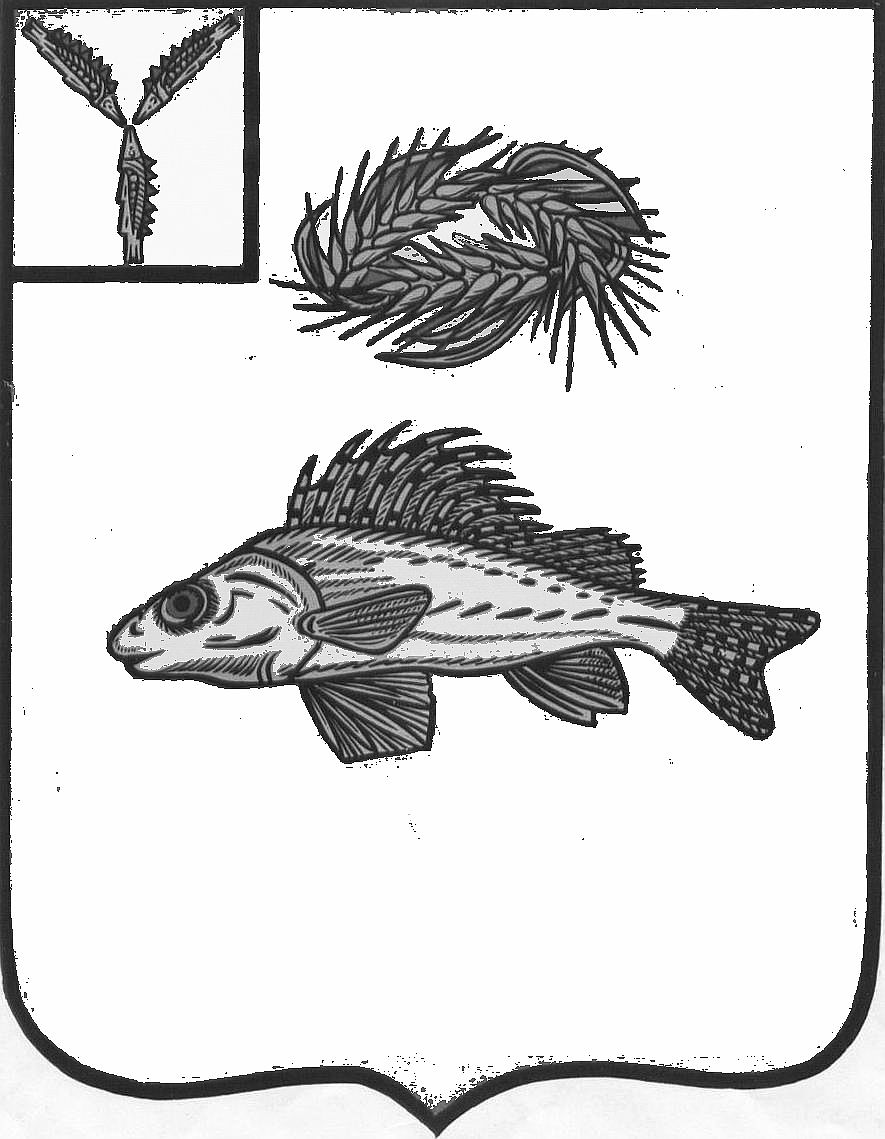 О внесении изменений в постановлениеадминистрации Ершовского муниципальногорайона от 21 марта 2013 года № 299В соответствии с Федеральным законом от 27 июля 2010г. №210-ФЗ «Об организации предоставления государственных и муниципальных услуг», постановлением администрации Ершовского муниципального района от 25 ноября 2011 года №1538 «О порядке разработки и утверждения административных регламентов предоставления муниципальных функций и административных регламентов предоставления муниципальных услуг», администрация Ершовского муниципального района ПОСТАНОВЛЯЕТ:Внести в постановление администрации Ершовского муниципального района от 21 марта 2013 года №299 «Об утверждении административного регламента по предоставлению муниципальной услуги «Признание граждан участниками подпрограммы “Обеспечение жильём молодых семей” федеральной целевой программы “Жилище”» на 2011-2015 годы» следующие изменения:наименование постановления изложить в новой редакции: «Об утверждении административного регламента по предоставлению муниципальной услуги «Признание молодых семей участниками подпрограммы “Обеспечение жильем молодых семей” федеральной целевой программы “Жилище”» на 2011-2015 годы»;пункт 1постановления изложить в новой редакции: «Утвердить административный регламент по предоставлению муниципальной услуги «Признание молодых семей участниками подпрограммы “Обеспечение жильем молодых семей” федеральной целевой программы “Жилище”» на 2011-2015 годы»;наименование административного регламента изложить в новой редакции: «Административный регламент по предоставлению муниципальной услуги «Признание молодых семей участниками подпрограммы “Обеспечение жильем молодых семей” федеральной целевой программы “Жилище” на 2011-2015 годы»; пункт 1.4. административного регламента изложить в новой редакции: «1.4. Информирование о предоставлении муниципальной услуги осуществляется отделом жилищно-коммунального хозяйства, транспорта и связи администрации Ершовского муниципального района (далее – Отдел)»;пункт 1.5. административного регламента изложить в новой редакции: «Специалисты Отдела осуществляют прием заявителей в соответствии со следующим графиком работы:Понедельник - с 8.00. до 12.00., с 13.00. до 17.00.Вторник - с 8.00. до 12.00., с 13.00. до 17.00.Среда - с 8.00. до 12.00., с 13.00. до 17.00.Четверг - с 8.00. до 12.00., с 13.00. до 17.00.Пятница - с 8.00. до 12.00., с 13.00. до 17.00.С 12.00 до 13.00 обеденный перерывСуббота - выходной день.Воскресенье - выходной день».Отделу кадров, делопроизводства и контроля администрации Ершовского муниципального района обнародовать настоящее постановление.Отделу по организационным вопросам, информатизации и взаимодействию с органами местного самоуправления администрации Ершовского муниципального района разместить настоящее постановление на официальном сайте администрации Ершовского муниципального района в сети Интернет и внести соответствующие изменения в Реестр государственных и муниципальных услуг.Контроль за исполнением настоящего постановления возложить на первого заместителя главы администрации П.А. Громова.Глава администрации                                                     С.А. Зубрицкая